Rekreační středisko Zálesí, Berounská 668, Budišov nad Budišovkou 747 87 www.rszalesi.cz,  langrova  @rszalesi.cz  , tel. 724 144 274, 606 610 972Smlouva o zajištění pobytu 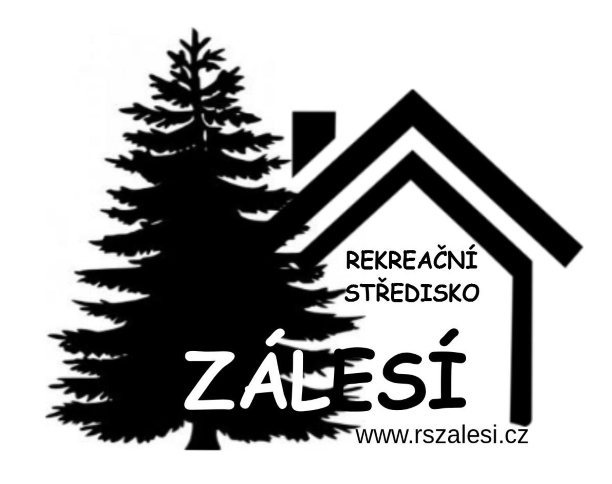 R&L Niňos s.r.o.Nám.Svobody 7 750 02 Přerovzastoupená jednatelkou Mgr. Lenkou Langrovou tel. 724 144 274 IČO: 055 93 735  DIČ: CZ05593735zapsán v obchodním rejstříku u krajského soudu v Ostravě pod spisovou značkou C 68116 bankovní spojení: 4417071339/0800 a Obchodní akademie a Střední odborná škola logistická, Opava, příspěvková organizaceHany Kvapilové 20 746 01, Opavazastoupená ředitelem školy -  Ing. Petr KyjovskýIČO: 478 13 083 tel: 553 759160Další podmínky pobytu: Přesný počet osob na stravování je třeba nahlásit ubytovateli nejpozději 24h před zahájením akce, jinak bude počet strávníků v den nástupu účtován dle počtu uvedeném v této smlouvě. Počet strávníků bude upraven až v následujícím dni od oběda.Jakékoliv požadavky na úpravu jídelníčku – objednání špekáčků, studený oběd formou balíčku apod. je třeba hlásit ubytovateli týden předem. Při nedodržení tohoto termínu neručíme za splnění výše uvedených požadavků.Rekreační středisko Zálesí, Berounská 668, Budišov nad Budišovkou 747 87 www.rszalesi.cz,  langrova  @rszalesi.cz  , tel. 724 144 274, 606 610 972Způsob platby:1. zálohová faktura – rezervace termínu – 5 000,-Kč – splatnost do 15.7.2020 (při zrušení pobytu je tato částka nevratná)2. zálohová faktura ve výši rezervovaného ubytování bude vystavena v srpnu 2020 se splatností 15.8.2020 (částka 30 000,-Kč)Vyúčtování pobytu bude provedeno v průběhu pobytu dle skutečně odebraných služeb – faktura splatná do týdne po pobytuStornopodmínky: Stornopodmínky se stávají nedílnou součástí této smlouvy. Tolerujeme 10% neobsazenosti u objednaného pobytu. Zrušení smlouvy nebo zrušení objednaného počtu osob nad stanovenou toleranci 10% po zaplacení 2. zálohy účtujeme 75% z ceny ubytování tj. 200,-Kč/lůžko/den. Zaplacením 1. zálohové faktury objednavatel akceptuje podmínky této smlouvy.za objednavatele: 	za ubytovací zařízení: Ing. Petr Kyjovský – ředitel školy	Mgr. Lenka Vyroubalová Langrová - jednatel společnostiDatum podpisu 8. 7. 2020Termín pobytu: Termín pobytu: 1.-2. září 2020Rezervované ubytování: Rezervované ubytování: hlavní budova RS Zálesí  Počet osob: 80-90 studentů + 6 dospělýchPrvní služba: den příjezdu – oběd (nástup v hodin - ubytování)Poslední služba: Ceny:den odjezdu – oběd (vyklizení pokojů do 9.30) ukončení pobytu ve 14 hodin	•	ubytování305,-Kč/lůžko/noc	•	stravování240,- Kč plná penze – studenti a dospělí(stravování 4x denně – snídaně, oběd, večeře, druhá studená večeře, pitný režim – sirup/čaj)	•	oběd80,-Kč Smluvní sleva:na 12 platících studentů / 1 dospělý pobyt zdarma (ubytování a stravování)na 12 platících studentů / 1 dospělý pobyt zdarma (ubytování a stravování)